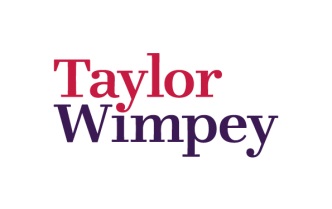 If you wish to be considered for this role then please send your CV to Sarah Whittingham, Customer Service Manager sarah.whittingham@taylorwimpey.com by 5th June 2015. Job Title:Mobile Repair TechnicianBusiness:Taylor Wimpey North EastDivision:NorthReports to:Customer Service ManagerMain InterfacesCustomers, Customer Service Department, Production DepartmentOverall PurposeTo undertake both planned and reactive maintenance on homes within a set geographical area.Key ActivitiesRepairPlanned and reactive remedial work with respect to carpentry, painting, dry lining and any other duties as directed by the CSMUndertake the co-ordination of work as required Undertake any inspections of issues as required by the Customer Services ManagerCustomer ServiceRegular customer liaison.Regular liaison with the Customer Service Department to ensure they are kept fully up to date.Ability to remain calm and collected when faced with difficult customers, and situations, so a high level of personal integrity and respect for others is essential.Ability to communicate accurately at the same level of understanding with the customer.Honest and trustworthy.TeamworkProvide support and assistance to other team membersCost ControlPlan and carry out work in a safe, cost effective manner.To be aware and observe any opportunity to reduce costs and improve standards and ensure those ideas are shared with your team.Health, Safety and EnvironmentGood appreciation of Health and Safety issues.Good understanding of NHBC standards Knowledge RequiredMust be able to demonstrate experience and relevant qualifications / experience in at least one trade with a willingness to further develop your skill baseStrong working knowledge of building fabric maintenance.Knowledge of building services water systemsGood all-round DIY skills.Previous experience of working in a public-facing, culturally diverse environment.Clean and valid driving licenceQualificationsRelevant recognised trade apprenticeship